1.1	WORKING with SURDS							  1.	Express each of the following in its simplest form:(a)	8	(b)    	12	(c)    50	(d)   	 20	(e)    	24	(f)    	108	2.	Simplify:	(a)   	58	(b)   	332	(c)   	540	(d)  	212 	(e)  	 418	(f)   	3243.	Express each of the following in its simplest form:(a)	52 + 32		(b)	37 – 7		(c)	43 + 23 – 33	4.	Express each of the following in its simplest form:(a)	12 + 27		(b)	32  8		(c).   	72  50		5.	Simplify: 	(a)	5  5		(b)	2  2		(c)	11  11	6.	(a)	32  2	(b)	25  35	(c)	32  27	(d)	43  23	7.	Simplify:	(a)   			(b)			(c) 			(d) 		8.	Expand and simplify:	(a)	2(1 – 2)		(b)	3(3 + 1)		(c)	5(5 – 1)		9.	Expand and simplify where possible:	(a)	(2 + 3)(2 – 1)		(b)	(5 + 1)(25 – 4)	(c)	(22 + 3)(2 + 4)10.	Express each of the following with a  rational denominator  and simplify where possible:	(a)			(b)			(c)			(d)		11.	Express each of the following with a rational denominator and simplify where possible:	(a)			(b)			(c)			(d)	12.	Express each of the following in its simplest form with a rational denominator.	(a)	 		(b)	 		(c)	 		(d)	 13.	Express each of the following with a rational denominator and simplify where possible:	(a)			(b)			(c)			(d)	14.	Rationalise the denominator, in each fraction, using the appropriate conjugate surd.	(a)		(b)			(c)		(d)	1.2  INDICES			                                                             1.	Write each of the following in its simplest index form.		(a)   	34  32		(b)   	2  23		(c)   	105  102	(d)	  83  852. 	Write each of the following in its simplest index form.	(a)   	28  23		(b)  	54  52		(c) 	129  1 26	(d)  	711  743.	Write each of the following in its simplest index form.	(a)   	(32)4		(b)   	(82)2		(c)   	(103)2		(d)   	(22)54.	Write the following without brackets.	(a)  	(2b)2		(b)   	(7a)3		(c)   	(3x)4		(d)  	(2y)55.	Simplify these expressions.	(a)   	2a3  5a5	(b)   	7x  9x8	(c)   	12p7  4p4	(d)   	50b12  10b66.	Write down the value of 	(a)   	50	(b)   	20	(c)   	1000	(d)   	(3)0		(e)  	250		7.	Rewrite the following with positive indices.	(a)   	32	(b) 	54	(c) 	26	(d) 	103	(e) 	45	(f) 	20078.	Rewrite the following with negative indices.	(a)   		(b)		(c) 		(d) 		(e) 		(f) 	9.	Simplify the following expressions.	(a)   	m3  m5	(b)  	x7  x2	(c)   	p8  p5	(d)  	a3  a510.	Find the value of	(a)   		(b)  		(c)   		(d)  		(e)  		(f)   	11.	Simplify the following expressions, giving your answers with positive indices.	(a)   	()6 		(b) 	()6		(c) 	()8		(d)	()9		12.	Write the following in surd form.	(a)			(b)			(c)			(d)		13.	Write the following in index form.	(a)			(b)			(c)			(d)	14.	Simplify each of the following by ….....  	(i)  changing root signs to fractional powers;						 	(ii)  moving x's onto the numerators;							(iii)  expanding brackets ……   where necessary.(a)			(b)			(c)	1.3 SIGNIFICANT FIGURES

1.	Round to 1 significant figure :(a)	23		(b)	5.5		(c)	78		(d)	312.	Round to 2 significant figures :	(a)	8·72		(b)	92·8		(c)	0·186		(d)	6793.	Round to 3 significant figures :	(a)	49·32		(b)	2·345		(c)	0·5928	(d)	47654.	Round  248382 correct to(a)   	4 sig. figs	(b)   	3 sig. figs	(c)   	2 sig. figs	(d)   	1 sig. fig5.	Round   0∙0286016 correct to(a)   	4 sig. figs	(b)   	3 sig. figs	(c)   	2 sig. figs	(d)   	1 sig. fig6.	Calculate and give your answer correct to 2 significant figures		(a)	5∙16  22∙7			(b)	27∙3  6∙84		(c)	3∙14  92	 7.	Calculate and give your answer correct to 3 significant figures	(a)	2∙29  58∙1			(b)	325∙9  68∙2		(c)	3∙14  182.1 ALGEBRAIC EXPRESSIONS with BRACKETS1.	Multiply out the brackets:	(a)	3 (x  5)	(b)	5 (y + 7)	(c)	8 (a + 6)	(d)	6 (3 + t)2.	Expand the brackets:	(a)	4 (2a + 5)	(b)	7 (3y  4)	(c)	2 (12x + 11)	(d)	9 (4c  7) 3.	Expand and simplify:	(a)	3(3a  1) + 2a		(b)	2(5x + 3)  3x		(c)	8(b + 2)  94.	Multiply out the brackets:	(a)	(x + 2)(x + 3)			(b)	(y +5)(y +2)			(c)	(a + 4)(a + 6)5.	Multiply out the brackets:	(a)	(x  1)(x  5)			(b)	(c  4)(c  2)			(c)	(y  3)(y  7)6.	Multiply out the brackets:	(a)	(x  1)(x + 5)			(b)	(a + 3)(a  7)			(c)	(t  5)(t + 4)7.	Multiply out the brackets:	(a)	(x + 3)2	(b)	(w  2)2	(c)	(a  5)2	(d)	(c + 8)28.	Multiply out the brackets:	(a)	(a + b)(c + d)		(b)	(2 + x)(3 + y)		(c)	(a + 4)(b + 5)9.	Multiply out the brackets: 	(a)	x(x2 + x  1)		(b)	3(2x2 3x + 5)	(c)	x(3x2  5x + 8)10.	Multiply out the brackets and simplify:	(a)	(x + 2)(x2 + 3x + 1)			(b)	(x + 5)(x2 + 4x+ 2)11.	Multiply out the brackets and simplify:(a)	(x  1)(x2 + x + 1)			(b)	(x  7)(x2 + 3x + 5)12.	Multiply out the brackets and simplify:	(a)	(x + 5)(2x2 + 4x + 9)			(b)	(x  3)(5x2 + x + 6)13.	Expand and simplify each of the following expressions:(a)			(b)	2.2 FACTORISING an ALGEBRAIC EXPRESSION1.	Factorise by first finding a common factor:(a)	2x + 2y	(b)	3c + 3d	(c)	6s + 6t		(d)	12x + 12y2.	Factorise by finding the common factor:	(a)	2x + 4		(b)	3d + 9		(c)	6s + 3		(d)	12x + 43.	Factorise by finding the common factor:	(a)	3x  6		(b)	4y  8		(c)	16  8a	(d)	10c  154.	Factorise by finding the common factor:	(a)	2a + 4b	(b)	10x  12y	(c)	18m + 24n	(d)	10c + 15d5.	Factorise by finding the common factor	(a)	ax + ay		(b)	xy2 + xa2		(c)	pqr + pst	6.	Factorise by finding the highest common factor:	(a)	2ax + 6a		(b)	3y + 9y2		(c)	24a  16ab	7.	Factorise by finding the highest common factor:	(a)	ap + aq  ar		(b)	2a + 2b + 2c		(c)	6e  2f + 4g8.	Factorise the following expressions, which contain a difference of squares:	(a)	a2  b2		(b)	x2  y2		(c)	p2  q2		(d)	s2  t2	9.	Factorise the following expressions, which contain a difference of squares:	(a)	a2  4b2	(b)	x2  25y2	(c)	p2  64q2	(d)	16c2  d210.	Factorise the following expressions which contain a common factor and a difference of two squares:	(a)	2a2  2b2	(b)	5p2  5	(c)	45  5x2	(d)	4d2  3611.	Factorise the following quadratic expressions:	(a)	x2+ 3x + 2		(b)	a2 + 2a + 1		(c)	y2 + 5y + 412.	Factorise the following quadratic expressions:(a)	a2  8a + 15		(b)	x2  9x + 8		(c)	c2  9c + 1813.	Factorise the following quadratic expressions:	(a)	b2 + 3b  10		(b)	x2 + 6x  7		(c)	y2  y  614.	Factorise the following quadratic expressions:	(a)	3x2 + 7x + 2		(b)	2a2 + 5a + 2		(c)	3c2 + 8c + 515.	Factorise the following quadratic expressions:	(a)	2x2  7x + 3		(b)	2a2  5a + 3		(c)	5p2  17p + 616.	Factorise the following quadratic expressions:(a)	3x2  2x  1		(b)	2a2  a  3		(c)	4p2  p  317.	Fully factorise these expressions:	(a)	3x2  3		(b)	2p2 + 12p + 10	(c)	9x2  362.3   COMPLETING THE SQUARE1.	Write the following in the form and write down the minimum value of each one.(a)		(b)		(c)		(d)	2.	Write the following in the form  and write down the minimum value of each one.	(a)			(b)		(c)		3.	Write the following in the form  and write down the maximum value of each one.(a)			(b)			(c)		2.4  REDUCING an ALGEBRAIC FRACTION to SIMPLEST FORM1.	Express these fractions in their simplest form:	(a)			(b)			(c)			(d)		(e)			(f)			(g)			(h)	2.	Simplify by first finding the common factor:	(a)		(b)		(c)		(d)		(e)		(f)		(g)		(h)	3.	Simplify the following by first factorising the numerator and/or denominator:	(a)		(b)		(c)		(d)		(e)		(f)		(g)		(h)	2.5 APPLYING the FOUR OPERATIONS to ALGEBRAIC FRACTIONS1.	Express each sum as a fraction in its simplest form:(a)			(b)		(c)			(d)				2.	Express each difference as a fraction in its simplest form:(a)			(b)			(c)			(d)		3.	Express each product as a fraction in its simplest form:(a)			(b)			(c)			(d)			4.	Express as a single fraction:(a)			(b)			(c)			(d)			5.	Express each sum as a fraction in its simplest form:(a)			(b)		(c)		(d)		6.	Express each difference as a fraction in its simplest form:(a)		(b)		(c)		(d)		7.	Express each product as a fraction in its simplest form(a)			(b)			(c)			(d)			8.	Express as a single fraction:(a)			     	(b)	     		(c)		9.	Simplify the following:	(a)			(b)			(c)	3.1 DETERMINING the GRADIENT of a STRAIGHT LINE given TWO POINTS4.	Calculate the gradient of the line joining each pair of points below:(a)	(2, 1) and ( 6, 3)	(b)    	(1, 5) and (3, 1)	(c)    	(2, 0) and (4, 6) 5. 	Calculate the gradient of the line joining each pair of points below: 	(a)	A(2, 6) and B(8, 8)			(b)	C(3, 3) and D(4, 1)	6.	Prove that the following sets of points are collinear (have the same gradient): 	(a)	A(6,1), B(2, 3) and C(4, 4)7.	Given that each set of points are collinear, find the value of k in each case:	(a)	P(4, 2), Q(1, 1) and R(8, k)3.2  WORKING with the LENGTH of an ARC of a CIRCLE1.	Calculate the length of the arc in each diagram below, giving your answer correct to 1d.p.	(a)					(b)					(c)2.	Calculate the perimeter of each sector in Question 1. Giving your answers correct to 1 d.p.3.	Find the length of the minor arc AB in each of the following circles, giving your answers correct to 1 d.p.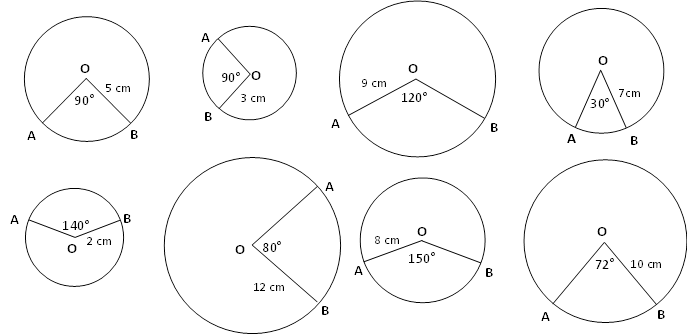 (a)			        (b)		         (c)			        (d)4.	Calculate the length of the major arc in the circles shown in Question 3, giving your answers correct to 1 d.p.3.2  WORKING with the AREA of a SECTOR of a CIRCLE1.	Calculate the area of the sector in each diagram below, giving your answer correct to 3 significant figures.	(a)					(b)					(c)2.	Calculate the area of minor sector OAB in the circles shown below, giving your answers correct to 3 significant figures.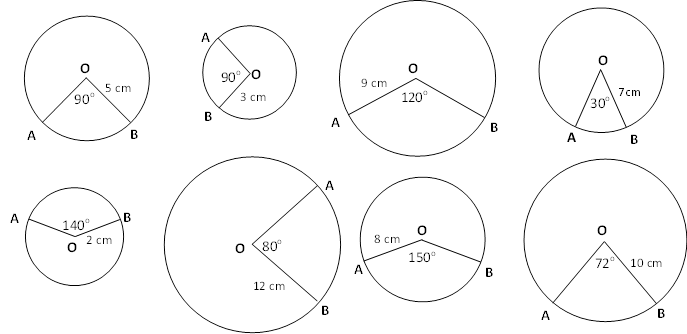 (a)		              (b)	                             (c)			     (d)3.	Calculate the area of the major sector for the circles in Question 2, giving your answers correct to 3 significant figures.4.	The length of minor arc CD is 733 cm.Calculate the area of the circle. 3.3 WORKING with the VOLUME of a SOLID SPHERE, CONE, PYRAMID1.	Calculate the volume of each sphere described below, rounding your answer to 1 decimal place. 							(a)	r = 6cm   							(b)	r = 2m   							(c)	r = 9mm   							(d)	r = 3cm   2.	Find the volume of a sphere for the following values of r and d.	(give your answers correct to 3 significant figures)						(a)	r = 10cm		(f)	d = 18cm						(b)	r = 25cm		(g)	r = 80mm						(c)	d = 2m		(h)	d = 55cm						(d)	r = 200mm		(i)	r = 3·5m						(e)	d = 11cm		(j)	d = 48cm3.	A sphere has a diameter of 8cm. Calculate its volume giving your answer correct to 3 significant figures.4. 	Find the volume of a cone for the following values of r and h.	(give your answers correct to 3 significant figures)	(a)	r = 5cm		h = 14cm	(b)	r = 7cm		h = 25cm	(c)	r = 3cm		h = 22cm	(d)	r = 12cm		h = 7cm	5.	Find the volume of a cone for the following values of d and h.	(give your answers correct to 3 significant figures)	(a)	d = 15cm		h = 40cm	(b)	d = 11cm		h = 37cm	(c)	d = 22cm		h = 125cm			(d)	d = 8ˑ8cm		h = 30cm6.	Calculate the volume of each cone described below, rounding your answers to 1 decimal place.							(a)	r = 3cm and h = 6cm							(b)	r = 8mm and h = 12mm							(c)	r = 3cm and h = 5cm							(d)	r = 2m and h = 6m7.	A cone has a base diameter of 8cm and a height of 5cm. Calculate the volume of this cone.8.	A cone has a base diameter of 10cm and a slant height of 13cm.	Calculate the volume of the cone.9.	A cone has a base radius of 9cm and a slant height of 15cm.	Calculate the volume of the cone.10.	A pyramid has a square base of side 4cm and a vertical height of 7cm.	Calculate the volume of the pyramid correct to 2 significant figures.11.	A pyramid has a rectangular base measuring 16mm by 12mm and a vertical height of    10mm. Calculate the volume of the pyramid.National 5 Expressions and Formulae            ANSWERS1.1 WORKING WITH SURDS		1.	(a)	22	(b)    	23	(c)    52	(d)   	 25	(e)    	26	(f)    	63	2.	(a)   	102	(b)   	122	(c)   	1010	(d)  	43 	(e)  	 122	(f)   	663.	(a)	82 	(b)	27 	(c)	33	(d)	46 	(e)	93 	(f)	66 	4.	(a)	53 	(b)	22 	(c)   	2 	(d)   	82 	(e)    	65 	(f)   	56	5.	(a)	5 	(b)	2	(c)	11	(d)	a	(e)	6	(f)	c	6.	(a)	6	(b)	30	(c)	614	(d)	24	(e)	310	(f)	182	 7.	(a)   	2	(b)		(c) 		(d) 		(e) 	2	(f) 		8.	(a)	2 – 2	 	(b)	3 + 3		(c)	5 – 5		(d)	52 + 29.	(a)	22  – 1	(b)	6 – 25 	(c)	16  + 112 	(d)	2		10.	(a)		(b)		(c)		(d)		(e)			(f)		11.	(a)		(b)		(c)		(d)		(e)			(f)		12.	(a)	 		(b)	 		(c)	 		(d)	 13.	(a)			(b)			(c)			(d)	14.	(a)			(b)			(c)		(d)	1.2  INDICES			                                                             1.	(a)   	36	(b)   	24	(c)   	107	(d)	  88	(e)   	77	(f)   	582. 	(a)   	25	(b)  	52	(c) 	123	(d)  	77	(e)  	204	(f)   	84	3.	(a)   	38	(b)   	84	(c)   	106	(d)   	210	(e)   	415	(f)   	1	4.	(a)  	4b2	(b)   	343a3	(c)   	81x4	(d)  	32y5	(e)   	a4b4	(f)    	x7y7	5.	(a)   	10a8 		(b)   	63x9		(c)   	3p3		(d)   	5b6 	6.	(a)   	1	(b)   	1	(c)   	1	(d)   	1	(e)  	1	(f)  	1	7.	(a)   		(b) 		(c) 		(d) 		(e) 		(f) 	8.	(a)   		(b)		(c) 		(d) 		(e) 		(f) 	9.	(a)   	m2	(b)  	x5	(c)   	p3	(d)  	a8	(e)  	y12	(f)   	c1510.	(a)   	2	(b)  	2	(c)   	6	(d)  	9	(e)  	4	(f)   	1011.	(a)   	x3	(b) 	(c) 	a6	(d)		(e) 		(f) 		12.	(a)			(b)			(c)			(d)		13.	(a)		(b)		(c)		(d)		(e)		(f)		14.	(a)			(b)				(c)	1.3 SIGNIFICANT FIGURES

1.		(a)	20	(b)	6	(c)	80	(d)	30	(e)	100	(f)	3002.	(a)	8∙7	(b)	93	(c)	0∙19	(d)	680	(e)	2∙1	(f)	6∙5	3.	(a)	49∙3		(b)	2∙35		(c)	0∙593		(d)	47704.	(a)   	248400	(b)   	248000	(c)   	250000	(d)   	2000005.	(a)   	0∙02860	(b)   	0∙0286		(c)   	0∙029		(d)   	0∙036.	(a)	120		(b)	4∙0 		(c)	250		 (d)	41		7.	(a)	133		(b)	4∙78		(c)	56∙5		(d)	988		2.1 ALGEBRAIC EXPRESSIONS with BRACKETS1.	(a)	3x  15	(b)	5y + 35	(c)	8a + 48	(d)	18 + 6t2.	(a)	8a + 20	(b)	21y  28	(c)	24x + 22	(d)	36c 63 3.	(a)	11a  3	(b)	7x + 6		(c)	8b + 7		(d)	8h + 34.	(a)				(b)			(c)	5.	(a)				(b)			(c)	6.	(a)				(b)			(c)	7.	(a)	x ² + 6x + 9		(b)	w2 – 4w + 4		(c)	a2 – 10a + 25	8.	(a)	ac + bc + ad + bd	(b)	6 + 3x + 2y + xy	(c)	ab + 4b + 5a + 209.	(a)	x3+ x2  x 		(b)	6x2 9x + 15		(c)	3x3  5x2 + 8 x10.	(a)	x3 + 5x2 + 7x + 2			(b)	x3 + 9x2 + 22x + 1011.	(a)	x3  1				 	(b)	x3  4x2  16x  3512.	(a)	2x3 + 14x2 + 29x + 45		(b)	5x3  14x2 + 3x  1813.	(a)			(b)			(c)			                     2.1 FACTORISING an ALGEBRAIC EXPRESSION1.	(a)	2(x + y)	(b)	3(c + d)	(c)	6(s + t)		(d)	12(x + y)2.	(a)	2(x + 2)	(b)	3(d + 3)	(c)	3(2s + 1)	(d)	4(3x + 1)3.	(a)	3(x  2)	(b)	4(y  2)	(c)	8(2  a)	(d)	5(2c  3)4.	(a)	2(a + 2b)	(b)	2(5x  6y)	(c)	6(3m + 4n)	(d)	5(2c + 3d)5.	(a)	a(x + y)		(b)	x(y2 + a2)		(c)	p(qr + st)	6.	(a)	2a(x + 3)		(b)	3y(1 + 3y)		(c)	8a(3  2b)7.	(a)	a(p + q  r)		(b)	2(a + b + c)		(c)	2(3e  f + 2g)8.	(a)	(a  b)(a + b)		(b)	(x  y)(x + y)		(c)	(p  q)(p + q)	9.	(a)	(a  2b)(a + 2b)	(b)	(x  5y)(x + 5y)	(c)	(p  8q)(p + 8q)	10.	(a)	2(a  b)(a + b) 	(b)	5(p  1)(p + 1) 	(c)	5(3 – x)(3 + x)	11.	(a)	(x + 1)(x + 2)		(b)	(a + 1)(a + 1)		(c)	(y + 1)(y + 4)	12.	(a)	(a  5)(a  3)		(b)	(x  1)(x  8)		(c)	(a  6)(a  3)	13.	(a)	(b + 5)(b  2)		(b)	(x + 7)(x  1)		(c)	(y + 2)(y  3)14.	(a)	(3x  + 1)(x + 2)	(b)	(2a  + 1)(a + 2)	(c)	(3c  + 5)(c + 1)	15.	(a)	(2x    1)(x   3)	(b)	(2a    3)(a   1)	(c)	(5p    2)(p   3)16.	(a)	(3x  +  1)(x   1)	(b)	(a  +  1)(2a   3)	(c)	(4p  +  3)(p  1)17.	(a)			(b)		(c)	2.3   COMPLETING THE SQUARE1.	(a)	  [4]	(b)	  [25]	(c)	  [12∙25]2.	(a)	  [6]	(b)	[7]	(c)	  [7]	3.	(a)	  [5]	(b)	  [11]	      	(c)	      [12]	2.4  REDUCING an ALGEBRAIC FRACTION to SIMPLEST FORM1.	(a)		(b)		(c)		(d)		(e)		(f)		2.	(a)		(b)		(c)			(d)	3.	(a)		(b)		(c)		(d)		(e)		(f)		2.5 APPLYING the FOUR OPERATIONS to ALGEBRAIC FRACTIONS1.	(a)		(b)		(c)		(d)		(e)		(f)		2.	(a)		(b)		(c)		(d)		(e)		(f)		3.	(a)		(b)		(c)		(d)		(e)		(f)		4.	(a)		(b)		(c)		(d)		(e)		(f)		5.	(a)		(b)		(c)		(d)		(e)      	     (f)		6.	(a)		(b)		(c)		(d)		(e)    	(f)		7.	(a)		(b)		(c)		(d)		(e)		(f)		8.	(a)		(b)		(c)		(d)		(e)       	     (f)	     	9.	(a)			(b)		(c)		(d)		3.1 DETERMINING the GRADIENT of a STRAIGHT LINE given TWO POINTS1.	(a)	(i)  	2	(ii)	 	(iii)		(iv)		(v)	1	(b)  	0; undefined; positive; negative2.	(a)	1	(b)	2	(c)		(d)	5	(e)		(f)	3.	(a)		(b)		(c)	1	(d)		(e)		(f)	44.	(a)		(b)    		(c)    3 	(d)	2	(e)		(f)		 	5. 	(a)		(b)	2	(c)		(d) 	1    	(e) 		(f)		                                    6.	(a)	both gradients 	(b)	both gradients 	7.	(a)	k = 2	(b)	k = 	(c)	k = 	(d)	k = 58.	a = 	9.	k = 2·5	10.	a = 	11.	k = 1	12.	k = 193.2  WORKING with the AREA of a SECTOR of a CIRCLE1.	(a)	50·2cm²	(b)	239mm²	(c)	1·22m²2.	(a)	19·6cm²	(b)	7·07cm²    	(c)	84·8cm²	(d)	12·8cm²3.	(a)	58·9cm²	(b)	21·2cm²    	(c)	170cm²	(d)	141cm²4.	12∙8cm²WORKING with VOLUME of a CYLINDER 1.	(a)   1696·5 cm3    (b)   4825·5 cm3	(c)   603·2 cm3	     (d)   2513·3 cm3	  (e)   75398·2 cm32.	(a)	19·8cm	(b)	3·7 litres	3.	904cm³	4.	No; volume is 9·72 litres3.3 WORKING with the VOLUME of a SOLID SPHERE, CONE, PYRAMID1.	 (a)	904·3cm³   	(b)	33·5m³   	(c)	3052·1mm³   		(d)	113·0cm³   2.	(a)	4190cm³   	(b)	65400cm³   	(c)	4·19m³   		(d)	33500000mm³   3.	268cm³   4. 	(a)	366cm³   	(b)	1280cm³   	(c)	207cm³   		(d)	1060cm³  	5.	(a)	2369cm³   	(b)	1170cm³  	(c)	15800cm³   		(d)	608cm³   6.	(a)	56∙5cm³  	(b)	803·8mm³   	(c)	47·1cm³   		(d)	25·1cm³   7.	83·7cm³  		8.	314cm³   	9.	1020cm³   		10.	37cm³   11.	640mm³  